Отчет о выполнении муниципального задания за IV квартал 2018 годЧасть 1. Сведения об оказываемых муниципальных услугах <2>Раздел 1_3.2. Сведения о фактическом достижении показателей, характеризующих объем муниципальной услуги3.2. Сведения о фактическом достижении показателей, характеризующих объем муниципальной услуги3.2. Сведения о фактическом достижении показателей, характеризующих объем муниципальной услугиРаздел 23.2. Сведения о фактическом достижении показателей, характеризующих объем муниципальной услугиЧасть 2. Сведения о выполняемых работах <2>Раздел ____3.2. Сведения о фактическом достижении показателей, характеризующих объем работыЗаведующий МБДОУ детский сад «_________________»   _____________________/__________________/             (должность)                                                                                                   (подпись)                  (расшифровка подписи)    "01" апреля 2019г.Пояснительная записка о результатах выполнения муниципального задания за 1 квартал 2019г.Часть 1. Сведения об оказываемых муниципальных услугах.По разделу 1 реализация основных общеобразовательных программ: по пункту 3.1.:  по показателям качества муниципальной услуги, предоставляемой для детей от 1 до 3 лет (полный день):Показатель «Полнота реализации основной общеобразовательной программы дошкольного образования» исполнен за 1 квартал 2019 г. на 45%, что ниже утвержденного значения на 50%, т.к.  образовательная программа реализуется 7 месяцев. Опрос родителей об удовлетворенности условиями и качеством предоставляемой услуги составляет 65%, что соответствует утвержденному показателю муниципального задания.  Проверок органами исполнительной власти, осуществляющими функции контроля и надзора в сфере образования за данный период не было.По пункту 3.2.:  по показателям объёма муниципальной услуги:Фактическое количество детей от 1 до 3 лет за 1 квартал 2019 года составляет 18 детей, что ниже утвержденного отклонения от утвержденного значения на 1 ребенка (1 выбыл из ДОУ, 1 исполнилось 3 года).По разделу 1 реализация основных общеобразовательных программ: по пункту 3.1.:  по показателям качества муниципальной услуги, предоставляемой для детей от 1 до 3 лет (группа кратковременного пребывания).Показатель «Полнота реализации основной общеобразовательной программы дошкольного образования» исполнен за 1 квартал 2019 г. на 45%, что ниже утвержденного значения на 50%, т.к.  образовательная программа реализуется 7 месяцев.  Опрос родителей об удовлетворенности условиями и качеством предоставляемой услуги составляет 65%, что соответствует утвержденному показателю муниципального задания.  Проверок органами исполнительной власти, осуществляющими функции контроля и надзора в сфере образования за данный период не было.По пункту 3.2.:  по показателям объёма муниципальной услуги: (группа кратковременного пребывания)Фактическое количество детей от 1 до 3 лет за 1 квартал 2019 года составляет 4 детей, что  ниже утвержденного значения на 6 чел (отсутствует спрос населения).	По пункту 3.1.:  по показателям качества муниципальной услуги, предоставляемой для детей от 3 до 8 лет:Показатель «Полнота реализации основной общеобразовательной программы дошкольного образования» исполнен за 1 квартал 2019 г. на 65%, что ниже утвержденного значения на 30%, т.к.  образовательная программа реализуется 7 месяцев.Опрос родителей об удовлетворенности условиями и качеством предоставляемой услуги составляет 65%, что соответствует утвержденному показателю муниципального задания.  Проверок органами исполнительной власти, осуществляющими функции контроля и надзора в сфере образования за данный период проверок не былоПо пункту 3.2.:  по показателям объёма муниципальной услуги: Фактическое количество детей от 3 до 8 лет за 1 квартал 2019 года составляет 103 ребенка, что  не превышает утвержденного отклонения.Раздел 2 услуга присмотр и уход, предоставляемая для физических лиц за исключением льготной категории1)Доля родителей (законных представителей), удовлетворённых условиями и качеством предоставляемой услуги составляет 65% что соответствует утвержденному значению.2) За отчётный период проверок органами исполнительной власти субъекта РФ не производилось.По разделу 1, по пункту 3.2.: по показателям объёма муниципальной услуги:Число детей за исключением льготной категории за 1 квартал 2019 составляет  119 детей, что не превышает утвержденного отклонения.Часть 2. Сведения о выполняемых работах. Данный раздел не содержит сведений в виду отсутствия платных образовательных услуг.Расчет муниципальной услуги: На оказание муниципальных услуг в 1 квартале 2019 г. выделены бюджетные ассигнования в размере  303 349 34,75 рублей, в том числе из них сумма кассовых выплат  _487 77443, 74 рублей, что составляет  16%  от общей суммы поступивших субсидий."01" апреля 2019 г.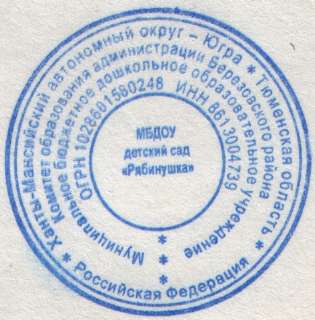 КодыНаименование  муниципального учреждения ________________________________________________________________________________________________Форма по ОКУД0506001Вид деятельности муниципального учреждения                     образовательная(указывается вид деятельности муниципального учреждения из общероссийского базового перечня или регионального перечня государственных (муниципальных) услуг и работ)Дата01.04.2019Периодичность ежеквартально__________________________________________(указывается в соответствии с периодичностью представления отчета о выполнении муниципального задания, установленной в муниципальном задании)Код по сводному реестру50реализация основных общеобразовательных программ дошкольного  образованияПо ОКВЭД85.11присмотр и уходПо ОКВЭД88.91. Наименование муниципальной Реализация основных общеобразовательных программ дошкольного общего образованияКод по общероссийскому базовому перечню услуг или региональному перечню государственных (муниципальных) услуг и работКод 50.Д45.02. Категории потребителей муниципальной услуги физические лица в возрасте до 8 лет 2. Категории потребителей муниципальной услуги физические лица в возрасте до 8 лет 2. Категории потребителей муниципальной услуги физические лица в возрасте до 8 лет 3. Сведения о фактическом достижении показателей, характеризующих объем и (или) качество муниципальной услуги3. Сведения о фактическом достижении показателей, характеризующих объем и (или) качество муниципальной услуги3. Сведения о фактическом достижении показателей, характеризующих объем и (или) качество муниципальной услуги3.1. Сведения о фактическом достижении показателей, характеризующих качество муниципального услуги3.1. Сведения о фактическом достижении показателей, характеризующих качество муниципального услуги3.1. Сведения о фактическом достижении показателей, характеризующих качество муниципального услугиУникальный номер реестровой записи <3>Показатель, характеризующий содержание муниципальной услугиПоказатель, характеризующий содержание муниципальной услугиПоказатель, характеризующий содержание муниципальной услугиПоказатель, характеризующий условия (формы) оказания муниципальной услугиПоказатель, характеризующий условия (формы) оказания муниципальной услугиПоказатель качества муниципальной услугиПоказатель качества муниципальной услугиПоказатель качества муниципальной услугиПоказатель качества муниципальной услугиПоказатель качества муниципальной услугиПоказатель качества муниципальной услугиПоказатель качества муниципальной услугиПоказатель качества муниципальной услугиПоказатель качества муниципальной услугиУникальный номер реестровой записи <3>Показатель, характеризующий содержание муниципальной услугиПоказатель, характеризующий содержание муниципальной услугиПоказатель, характеризующий содержание муниципальной услугиПоказатель, характеризующий условия (формы) оказания муниципальной услугиПоказатель, характеризующий условия (формы) оказания муниципальной услугинаименование показателя <2>единица измеренияединица измерениязначениезначениезначениедопустимое (возможное) отклонение <6>отклонение, превышающее допустимое (возможное) отклонение <7>причина отклонения(наименование показателя) <3>______(наименование показателя) <3>______(наименование показателя) <3>______(наименование показателя) <3>______(наименование показателя) <3>наименование показателя <2>наименование <3>код по ОКЕИ<3>утверждено в муниципальном задании на годутверждено в муниципальном задании на отчетную дату <4>исполнено на отчетную дату <5>допустимое (возможное) отклонение <6>отклонение, превышающее допустимое (возможное) отклонение <7>причина отклонения123456789101112131415801011О.99.0.БВ24ДМ62000Дети от 1 до 3 лет--очнаяГруппа полного дня1. Полнота реализации основной общеобразовательной программы дошкольного образованияпроцент74410045550Реализация программы осуществляется  первое полугодие 2018г.801011О.99.0.БВ24ДМ62000Дети от 1 до 3 лет--очнаяГруппа полного дня2. Доля родителей (законных представителей), удовлетворенных условиями и качеством предоставляемой услугипроцент74465нет5нетАнкетирование родителей проводится в январе 2019 года, в апреле 2019  года3. Доля своевременно устраненных дошкольной образовательной организацией нарушений, выявленных в результате проверок органами исполнительной власти субъекта РФ, осуществляющими функции контроля и надзора в сфере образованияпроцент744100-5нетПроверок не былоУникальный номер реестровой записи <3>Показатель, характеризующий содержание муниципальной услугиПоказатель, характеризующий содержание муниципальной услугиПоказатель, характеризующий содержание муниципальной услугиПоказатель, характеризующий условия (формы) оказания муниципальной услугиПоказатель, характеризующий условия (формы) оказания муниципальной услугиПоказатель объема муниципальной услугиПоказатель объема муниципальной услугиПоказатель объема муниципальной услугиПоказатель объема муниципальной услугиПоказатель объема муниципальной услугиПоказатель объема муниципальной услугиПоказатель объема муниципальной услугиПоказатель объема муниципальной услугиПоказатель объема муниципальной услугиСреднегодовой размер платы (цена, тариф)Уникальный номер реестровой записи <3>Показатель, характеризующий содержание муниципальной услугиПоказатель, характеризующий содержание муниципальной услугиПоказатель, характеризующий содержание муниципальной услугиПоказатель, характеризующий условия (формы) оказания муниципальной услугиПоказатель, характеризующий условия (формы) оказания муниципальной услугинаименование показателя <3>единица измеренияединица измерениязначениезначениезначениедопустимое (возможное) отклонение <3>отклонение, превышающее допустимое (возможное) отклонение <7>причина отклоненияСреднегодовой размер платы (цена, тариф)Уникальный номер реестровой записи <3>Показатель, характеризующий содержание муниципальной услугиПоказатель, характеризующий содержание муниципальной услугиПоказатель, характеризующий содержание муниципальной услугиПоказатель, характеризующий условия (формы) оказания муниципальной услугиПоказатель, характеризующий условия (формы) оказания муниципальной услугинаименование показателя <3>наименование <3>код по ОКЕИ<3>утверждено в муниципальном задании на год <3>утверждено в муниципальномзадании на отчетную дату <4>исполнено на отчетную дату <5>допустимое (возможное) отклонение <3>отклонение, превышающее допустимое (возможное) отклонение <7>причина отклоненияСреднегодовой размер платы (цена, тариф)Уникальный номер реестровой записи <3>_____(наименование показателя) <3>_____(наименование показателя) <3>_____(наименование показателя) <3>_____(наименование показателя) <3>_____(наименование показателя) <3>наименование показателя <3>наименование <3>код по ОКЕИ<3>утверждено в муниципальном задании на год <3>утверждено в муниципальномзадании на отчетную дату <4>исполнено на отчетную дату <5>допустимое (возможное) отклонение <3>отклонение, превышающее допустимое (возможное) отклонение <7>причина отклоненияСреднегодовой размер платы (цена, тариф)12345678910111213141516801011О.99.0.БВ24ДМ62000Дети от 1 до 3 лет--очнаяГруппа полного дняЧисло обучающихсяЧел792201811Идет прием  детей в группу1. Наименование муниципальной услуги реализация основных общеобразовательных программ дошкольного  образования1. Наименование муниципальной услуги реализация основных общеобразовательных программ дошкольного  образования1. Наименование муниципальной услуги реализация основных общеобразовательных программ дошкольного  образования1. Наименование муниципальной услуги реализация основных общеобразовательных программ дошкольного  образования1. Наименование муниципальной услуги реализация основных общеобразовательных программ дошкольного  образования1. Наименование муниципальной услуги реализация основных общеобразовательных программ дошкольного  образования1. Наименование муниципальной услуги реализация основных общеобразовательных программ дошкольного  образования1. Наименование муниципальной услуги реализация основных общеобразовательных программ дошкольного  образования1. Наименование муниципальной услуги реализация основных общеобразовательных программ дошкольного  образования1. Наименование муниципальной услуги реализация основных общеобразовательных программ дошкольного  образования1. Наименование муниципальной услуги реализация основных общеобразовательных программ дошкольного  образованияКод по общероссийскому базовому перечню услуг или региональному перечню государственных (муниципальных) услуг и работКод по общероссийскому базовому перечню услуг или региональному перечню государственных (муниципальных) услуг и работКод по общероссийскому базовому перечню услуг или региональному перечню государственных (муниципальных) услуг и работКод по общероссийскому базовому перечню услуг или региональному перечню государственных (муниципальных) услуг и работКод по общероссийскому базовому перечню услуг или региональному перечню государственных (муниципальных) услуг и работКод 50.Д45.02. Категории потребителей муниципальной услуги _физические лица в возрасте до 8 лет2. Категории потребителей муниципальной услуги _физические лица в возрасте до 8 лет2. Категории потребителей муниципальной услуги _физические лица в возрасте до 8 лет2. Категории потребителей муниципальной услуги _физические лица в возрасте до 8 лет2. Категории потребителей муниципальной услуги _физические лица в возрасте до 8 лет2. Категории потребителей муниципальной услуги _физические лица в возрасте до 8 лет2. Категории потребителей муниципальной услуги _физические лица в возрасте до 8 лет2. Категории потребителей муниципальной услуги _физические лица в возрасте до 8 лет2. Категории потребителей муниципальной услуги _физические лица в возрасте до 8 лет2. Категории потребителей муниципальной услуги _физические лица в возрасте до 8 лет2. Категории потребителей муниципальной услуги _физические лица в возрасте до 8 лет2. Категории потребителей муниципальной услуги _физические лица в возрасте до 8 лет2. Категории потребителей муниципальной услуги _физические лица в возрасте до 8 лет2. Категории потребителей муниципальной услуги _физические лица в возрасте до 8 лет2. Категории потребителей муниципальной услуги _физические лица в возрасте до 8 лет2. Категории потребителей муниципальной услуги _физические лица в возрасте до 8 лет2. Категории потребителей муниципальной услуги _физические лица в возрасте до 8 лет3. Сведения о фактическом достижении показателей, характеризующих объем и (или) качество муниципальной услуги3. Сведения о фактическом достижении показателей, характеризующих объем и (или) качество муниципальной услуги3. Сведения о фактическом достижении показателей, характеризующих объем и (или) качество муниципальной услуги3. Сведения о фактическом достижении показателей, характеризующих объем и (или) качество муниципальной услуги3. Сведения о фактическом достижении показателей, характеризующих объем и (или) качество муниципальной услуги3. Сведения о фактическом достижении показателей, характеризующих объем и (или) качество муниципальной услуги3. Сведения о фактическом достижении показателей, характеризующих объем и (или) качество муниципальной услуги3. Сведения о фактическом достижении показателей, характеризующих объем и (или) качество муниципальной услуги3. Сведения о фактическом достижении показателей, характеризующих объем и (или) качество муниципальной услуги3. Сведения о фактическом достижении показателей, характеризующих объем и (или) качество муниципальной услуги3. Сведения о фактическом достижении показателей, характеризующих объем и (или) качество муниципальной услуги3. Сведения о фактическом достижении показателей, характеризующих объем и (или) качество муниципальной услуги3. Сведения о фактическом достижении показателей, характеризующих объем и (или) качество муниципальной услуги3. Сведения о фактическом достижении показателей, характеризующих объем и (или) качество муниципальной услуги3. Сведения о фактическом достижении показателей, характеризующих объем и (или) качество муниципальной услуги3. Сведения о фактическом достижении показателей, характеризующих объем и (или) качество муниципальной услуги3. Сведения о фактическом достижении показателей, характеризующих объем и (или) качество муниципальной услуги3.1. Сведения о фактическом достижении показателей, характеризующих качество муниципального услуги3.1. Сведения о фактическом достижении показателей, характеризующих качество муниципального услуги3.1. Сведения о фактическом достижении показателей, характеризующих качество муниципального услуги3.1. Сведения о фактическом достижении показателей, характеризующих качество муниципального услуги3.1. Сведения о фактическом достижении показателей, характеризующих качество муниципального услуги3.1. Сведения о фактическом достижении показателей, характеризующих качество муниципального услуги3.1. Сведения о фактическом достижении показателей, характеризующих качество муниципального услуги3.1. Сведения о фактическом достижении показателей, характеризующих качество муниципального услуги3.1. Сведения о фактическом достижении показателей, характеризующих качество муниципального услуги3.1. Сведения о фактическом достижении показателей, характеризующих качество муниципального услуги3.1. Сведения о фактическом достижении показателей, характеризующих качество муниципального услуги3.1. Сведения о фактическом достижении показателей, характеризующих качество муниципального услуги3.1. Сведения о фактическом достижении показателей, характеризующих качество муниципального услуги3.1. Сведения о фактическом достижении показателей, характеризующих качество муниципального услуги3.1. Сведения о фактическом достижении показателей, характеризующих качество муниципального услуги3.1. Сведения о фактическом достижении показателей, характеризующих качество муниципального услуги3.1. Сведения о фактическом достижении показателей, характеризующих качество муниципального услугиУникальный номер реестровой записи <3>Показатель, характеризующий содержание муниципальной услугиПоказатель, характеризующий содержание муниципальной услугиПоказатель, характеризующий содержание муниципальной услугиПоказатель, характеризующий условия (формы) оказания муниципальной услугиПоказатель, характеризующий условия (формы) оказания муниципальной услугиПоказатель качества муниципальной услугиПоказатель качества муниципальной услугиПоказатель качества муниципальной услугиПоказатель качества муниципальной услугиПоказатель качества муниципальной услугиПоказатель качества муниципальной услугиПоказатель качества муниципальной услугиПоказатель качества муниципальной услугиПоказатель качества муниципальной услугиПоказатель качества муниципальной услугиПоказатель качества муниципальной услугиПоказатель качества муниципальной услугиУникальный номер реестровой записи <3>Показатель, характеризующий содержание муниципальной услугиПоказатель, характеризующий содержание муниципальной услугиПоказатель, характеризующий содержание муниципальной услугиПоказатель, характеризующий условия (формы) оказания муниципальной услугиПоказатель, характеризующий условия (формы) оказания муниципальной услугинаименование показателя <2>единица измеренияединица измерениязначениезначениезначениезначениедопустимое (возможное) отклонение <6>отклонение, превышающее допустимое (возможное) отклонение <7>причина отклоненияпричина отклоненияпричина отклонения(наименование показателя) <3>______(наименование показателя) <3>______(наименование показателя) <3>______(наименование показателя) <3>______(наименование показателя) <3>наименование показателя <2>наименование <3>код по ОКЕИ<3>утверждено в муниципальном задании на годутверждено в муниципальном задании на отчетную дату <4>утверждено в муниципальном задании на отчетную дату <4>исполнено на отчетную дату <5>допустимое (возможное) отклонение <6>отклонение, превышающее допустимое (возможное) отклонение <7>причина отклоненияпричина отклоненияпричина отклонения123456789101111121314151515801011О.99.0.БВ24ДМ60000Дети от 1 до 3 лет--очнаягруппа кратковременного пребывания детей1. Полнота реализации основной общеобразовательной программы дошкольного образованияпроцент74410045550Начало учебного года с 1 сентября 2018г.Начало учебного года с 1 сентября 2018г.Начало учебного года с 1 сентября 2018г.801011О.99.0.БВ24ДМ60000Дети от 1 до 3 лет--очнаягруппа кратковременного пребывания детей2. Доля  родителей (законных представителей), удовлетворенных условиями и качеством предоставляемой  услугипроцент74465нет5нетАнкетирование родителей проводится в январе 2019 года, в апреле 2019  годаАнкетирование родителей проводится в январе 2019 года, в апреле 2019  годаАнкетирование родителей проводится в январе 2019 года, в апреле 2019  года801011О.99.0.БВ24ДМ60000Дети от 1 до 3 лет--очнаягруппа кратковременного пребывания детей3. Доля своевременно устраненных дошкольной образовательной организацией нарушений, выявленных в результате проверок органами исполнительной власти субъекта РФ, осуществляющими функции контроля и надзора в сфере образованияпроцент7441001005нетПроверок не былоПроверок не былоПроверок не былоУникальный номер реестровой записи <3>Показатель, характеризующий содержание муниципальной услугиПоказатель, характеризующий содержание муниципальной услугиПоказатель, характеризующий содержание муниципальной услугиПоказатель, характеризующий условия (формы) оказания муниципальной услугиПоказатель, характеризующий условия (формы) оказания муниципальной услугиПоказатель объема муниципальной услугиПоказатель объема муниципальной услугиПоказатель объема муниципальной услугиПоказатель объема муниципальной услугиПоказатель объема муниципальной услугиПоказатель объема муниципальной услугиПоказатель объема муниципальной услугиПоказатель объема муниципальной услугиПоказатель объема муниципальной услугиСреднегодовой размер платы (цена, тариф)Уникальный номер реестровой записи <3>Показатель, характеризующий содержание муниципальной услугиПоказатель, характеризующий содержание муниципальной услугиПоказатель, характеризующий содержание муниципальной услугиПоказатель, характеризующий условия (формы) оказания муниципальной услугиПоказатель, характеризующий условия (формы) оказания муниципальной услугинаименование показателя <3>единица измеренияединица измерениязначениезначениезначениедопустимое (возможное) отклонение <3>отклонение, превышающее допустимое (возможное) отклонение <7>причина отклоненияСреднегодовой размер платы (цена, тариф)Уникальный номер реестровой записи <3>Показатель, характеризующий содержание муниципальной услугиПоказатель, характеризующий содержание муниципальной услугиПоказатель, характеризующий содержание муниципальной услугиПоказатель, характеризующий условия (формы) оказания муниципальной услугиПоказатель, характеризующий условия (формы) оказания муниципальной услугинаименование показателя <3>наименование <3>код по ОКЕИ<3>утверждено в муниципальном задании на год <3>утверждено в муниципальном задании на отчетную дату <4>исполнено на отчетную дату <5>допустимое (возможное) отклонение <3>отклонение, превышающее допустимое (возможное) отклонение <7>причина отклоненияСреднегодовой размер платы (цена, тариф)Уникальный номер реестровой записи <3>_____(наименование показателя) <3>_____(наименование показателя) <3>_____(наименование показателя) <3>_____(наименование показателя) <3>_____(наименование показателя) <3>наименование показателя <3>наименование <3>код по ОКЕИ<3>утверждено в муниципальном задании на год <3>утверждено в муниципальном задании на отчетную дату <4>исполнено на отчетную дату <5>допустимое (возможное) отклонение <3>отклонение, превышающее допустимое (возможное) отклонение <7>причина отклоненияСреднегодовой размер платы (цена, тариф)12345678910111213141516801011О.99.0.БВ24ДМ60000Дети от 1 до 3 лет--очнаягруппа кратковременного пребывания детейЧисло обучающихсяЧел792104-6Идет прием детей в группу1. Наименование муниципальной услуги реализация основных общеобразовательных программ дошкольного  образованияКод по общероссийскому базовому перечню услуг или региональному перечню государственных (муниципальных) услуг и работКод 50.Д45.02. Категории потребителей муниципальной услуги _физические лица  в возрасте до 8 лет2. Категории потребителей муниципальной услуги _физические лица  в возрасте до 8 лет2. Категории потребителей муниципальной услуги _физические лица  в возрасте до 8 лет3. Сведения о фактическом достижении показателей, характеризующих объем и (или) качество муниципальной услуги3. Сведения о фактическом достижении показателей, характеризующих объем и (или) качество муниципальной услуги3. Сведения о фактическом достижении показателей, характеризующих объем и (или) качество муниципальной услуги3.1. Сведения о фактическом достижении показателей, характеризующих качество муниципального услуги3.1. Сведения о фактическом достижении показателей, характеризующих качество муниципального услуги3.1. Сведения о фактическом достижении показателей, характеризующих качество муниципального услугиУникальный номер реестровой записи <3>Показатель, характеризующий содержание муниципальной услугиПоказатель, характеризующий содержание муниципальной услугиПоказатель, характеризующий содержание муниципальной услугиПоказатель, характеризующий условия (формы) оказания муниципальной услугиПоказатель, характеризующий условия (формы) оказания муниципальной услугиПоказатель качества муниципальной услугиПоказатель качества муниципальной услугиПоказатель качества муниципальной услугиПоказатель качества муниципальной услугиПоказатель качества муниципальной услугиПоказатель качества муниципальной услугиПоказатель качества муниципальной услугиПоказатель качества муниципальной услугиПоказатель качества муниципальной услугиУникальный номер реестровой записи <3>Показатель, характеризующий содержание муниципальной услугиПоказатель, характеризующий содержание муниципальной услугиПоказатель, характеризующий содержание муниципальной услугиПоказатель, характеризующий условия (формы) оказания муниципальной услугиПоказатель, характеризующий условия (формы) оказания муниципальной услугинаименование показателя <2>единица измеренияединица измерениязначениезначениезначениедопустимое (возможное) отклонение <6>отклонение, превышающее допустимое (возможное) отклонение <7>причина отклонения(наименование показателя) <3>______(наименование показателя) <3>______(наименование показателя) <3>______(наименование показателя) <3>______(наименование показателя) <3>наименование показателя <2>наименование <3>код по ОКЕИ<3>утверждено в муниципальном задании на годутверждено в муниципальном задании на отчетную дату <4>исполнено на отчетную дату <5>допустимое (возможное) отклонение <6>отклонение, превышающее допустимое (возможное) отклонение <7>причина отклонения123456789101112131415801011О.99.0.БВ24ДН82000Дети от 3 до 8 лет--очнаяГруппа полного дня1. Полнота реализации основной общеобразовательной программы дошкольного образованияпроцент74410065530Реализация программы осуществляется  первое полугодие 2018г.801011О.99.0.БВ24ДН82000Дети от 3 до 8 лет--очнаяГруппа полного дня2. Доля  родителей (законных представителей), удовлетворенных условиями и качеством предоставляемой  услугипроцент74465нет5нетАнкетирование родителей проводится в январе 2019 года, в апреле 2019  года801011О.99.0.БВ24ДН82000Дети от 3 до 8 лет--очнаяГруппа полного дня3. Доля своевременно устраненных дошкольной образовательной организацией нарушений, выявленных в результате проверок органами исполнительной власти субъекта РФ, осуществляющими функции контроля и надзора в сфере образованияпроцент7441001005нетПроверок не былоУникальный номер реестровой записи <3>Показатель, характеризующий содержание муниципальной услугиПоказатель, характеризующий содержание муниципальной услугиПоказатель, характеризующий содержание муниципальной услугиПоказатель, характеризующий условия (формы) оказания муниципальной услугиПоказатель, характеризующий условия (формы) оказания муниципальной услугиПоказатель объема муниципальной услугиПоказатель объема муниципальной услугиПоказатель объема муниципальной услугиПоказатель объема муниципальной услугиПоказатель объема муниципальной услугиПоказатель объема муниципальной услугиПоказатель объема муниципальной услугиПоказатель объема муниципальной услугиПоказатель объема муниципальной услугиСреднегодовой размер платы (цена, тариф)Уникальный номер реестровой записи <3>Показатель, характеризующий содержание муниципальной услугиПоказатель, характеризующий содержание муниципальной услугиПоказатель, характеризующий содержание муниципальной услугиПоказатель, характеризующий условия (формы) оказания муниципальной услугиПоказатель, характеризующий условия (формы) оказания муниципальной услугинаименование показателя <3>единица измеренияединица измерениязначениезначениезначениедопустимое (возможное) отклонение <3>отклонение, превышающее допустимое (возможное) отклонение <7>причина отклоненияСреднегодовой размер платы (цена, тариф)Уникальный номер реестровой записи <3>Показатель, характеризующий содержание муниципальной услугиПоказатель, характеризующий содержание муниципальной услугиПоказатель, характеризующий содержание муниципальной услугиПоказатель, характеризующий условия (формы) оказания муниципальной услугиПоказатель, характеризующий условия (формы) оказания муниципальной услугинаименование показателя <3>наименование <3>код по ОКЕИ<3>утверждено в муниципальном задании на год <3>утверждено в муниципальном задании на отчетную дату <4>исполнено на отчетную дату <5>допустимое (возможное) отклонение <3>отклонение, превышающее допустимое (возможное) отклонение <7>причина отклоненияСреднегодовой размер платы (цена, тариф)Уникальный номер реестровой записи <3>_____(наименование показателя) <3>_____(наименование показателя) <3>_____(наименование показателя) <3>_____(наименование показателя) <3>_____(наименование показателя) <3>наименование показателя <3>наименование <3>код по ОКЕИ<3>утверждено в муниципальном задании на год <3>утверждено в муниципальном задании на отчетную дату <4>исполнено на отчетную дату <5>допустимое (возможное) отклонение <3>отклонение, превышающее допустимое (возможное) отклонение <7>причина отклоненияСреднегодовой размер платы (цена, тариф)12345678910111213141516801011О.99.0.БВ24ДН82000Дети от 3 до 8 лет--очнаяГруппа полного дняЧисло обучающихсяЧел7921041035нет1. Наименование муниципальной услуги реализация основных общеобразовательных программ дошкольного  образованияКод по общероссийскому базовому перечню услуг или региональному перечню государственных (муниципальных) услуг и работ50.785.02. Категории потребителей муниципальной услуги _физические лица  2. Категории потребителей муниципальной услуги _физические лица  2. Категории потребителей муниципальной услуги _физические лица  3. Сведения о фактическом достижении показателей, характеризующих объем и (или) качество муниципальной услуги3. Сведения о фактическом достижении показателей, характеризующих объем и (или) качество муниципальной услуги3. Сведения о фактическом достижении показателей, характеризующих объем и (или) качество муниципальной услуги3.1. Сведения о фактическом достижении показателей, характеризующих качество муниципального услуги3.1. Сведения о фактическом достижении показателей, характеризующих качество муниципального услуги3.1. Сведения о фактическом достижении показателей, характеризующих качество муниципального услугиУникальный номер реестровой записи <3>Показатель, характеризующий содержание муниципальной услугиПоказатель, характеризующий содержание муниципальной услугиПоказатель, характеризующий содержание муниципальной услугиПоказатель, характеризующий условия (формы) оказания муниципальной услугиПоказатель, характеризующий условия (формы) оказания муниципальной услугиПоказатель качества муниципальной услугиПоказатель качества муниципальной услугиПоказатель качества муниципальной услугиПоказатель качества муниципальной услугиПоказатель качества муниципальной услугиПоказатель качества муниципальной услугиПоказатель качества муниципальной услугиПоказатель качества муниципальной услугиПоказатель качества муниципальной услугиУникальный номер реестровой записи <3>Показатель, характеризующий содержание муниципальной услугиПоказатель, характеризующий содержание муниципальной услугиПоказатель, характеризующий содержание муниципальной услугиПоказатель, характеризующий условия (формы) оказания муниципальной услугиПоказатель, характеризующий условия (формы) оказания муниципальной услугинаименование показателя <2>единица измеренияединица измерениязначениезначениезначениедопустимое (возможное) отклонение <6>отклонение, превышающее допустимое (возможное) отклонение <7>причина отклонения(наименование показателя) <3>______(наименование показателя) <3>______(наименование показателя) <3>______(наименование показателя) <3>______(наименование показателя) <3>наименование показателя <2>наименование <3>код по ОКЕИ<3>утверждено в муниципальном задании на годутверждено в муниципальном задании на отчетную дату <4>исполнено на отчетную дату <5>допустимое (возможное) отклонение <6>отклонение, превышающее допустимое (возможное) отклонение <7>причина отклонения123456789101112131415853211О.99.0.БВ19АА62000Физические лица за исключением льготной категории---группа полного дня1. Доля  родителей (законных представителей), удовлетворенных условиями и качеством предоставляемой  услугипроцент74465655нет853211О.99.0.БВ19АА62000Физические лица за исключением льготной категории---группа полного дня2. Доля своевременно устраненных дошкольной образовательной организацией нарушений, выявленных в результате проверок органами исполнительной власти субъекта РФ, осуществляющими функции контроля и надзора в сфере образованияпроцент744100-5нетПроверок в отчетном периоде не былоУникальный номер реестровой записи <3>Показатель, характеризующий содержание муниципальной услугиПоказатель, характеризующий содержание муниципальной услугиПоказатель, характеризующий содержание муниципальной услугиПоказатель, характеризующий условия (формы) оказания муниципальной услугиПоказатель, характеризующий условия (формы) оказания муниципальной услугиПоказатель объема муниципальной услугиПоказатель объема муниципальной услугиПоказатель объема муниципальной услугиПоказатель объема муниципальной услугиПоказатель объема муниципальной услугиПоказатель объема муниципальной услугиПоказатель объема муниципальной услугиПоказатель объема муниципальной услугиПоказатель объема муниципальной услугиСреднегодовой размер платы (цена, тариф)Уникальный номер реестровой записи <3>Показатель, характеризующий содержание муниципальной услугиПоказатель, характеризующий содержание муниципальной услугиПоказатель, характеризующий содержание муниципальной услугиПоказатель, характеризующий условия (формы) оказания муниципальной услугиПоказатель, характеризующий условия (формы) оказания муниципальной услугинаименование показателя <3>единица измеренияединица измерениязначениезначениезначениедопустимое (возможное) отклонение <3>отклонение, превышающее допустимое (возможное) отклонение <7>причина отклоненияСреднегодовой размер платы (цена, тариф)Уникальный номер реестровой записи <3>Показатель, характеризующий содержание муниципальной услугиПоказатель, характеризующий содержание муниципальной услугиПоказатель, характеризующий содержание муниципальной услугиПоказатель, характеризующий условия (формы) оказания муниципальной услугиПоказатель, характеризующий условия (формы) оказания муниципальной услугинаименование показателя <3>наименование <3>код по ОКЕИ<3>утверждено в муниципальном задании на год <3>утверждено в муниципальном задании на отчетную дату <4>исполнено на отчетную дату <5>допустимое (возможное) отклонение <3>отклонение, превышающее допустимое (возможное) отклонение <7>причина отклоненияСреднегодовой размер платы (цена, тариф)Уникальный номер реестровой записи <3>_____(наименование показателя) <3>_____(наименование показателя) <3>_____(наименование показателя) <3>_____(наименование показателя) <3>_____(наименование показателя) <3>наименование показателя <3>наименование <3>код по ОКЕИ<3>утверждено в муниципальном задании на год <3>утверждено в муниципальном задании на отчетную дату <4>исполнено на отчетную дату <5>допустимое (возможное) отклонение <3>отклонение, превышающее допустимое (возможное) отклонение <7>причина отклоненияСреднегодовой размер платы (цена, тариф)12345678910111213141516853211О.99.0.БВ19АА62000Физические лица за исключением льготной категории---группа полного дняЧисло детейЧел7921221196нет1. Наименование работы ___________________________________________________________________________________________________________________________________________________Код по региональному перечню государственных (муниципальных) услуг и работ2. Категории потребителей работы _______________________________________________________________________________________________________________________________________________3. Сведения о фактическом достижении показателей, характеризующих объем и (или) качество работы_______________________________________________________________________________3. Сведения о фактическом достижении показателей, характеризующих объем и (или) качество работы_______________________________________________________________________________3.1. Сведения о фактическом достижении показателей, характеризующих качество работы на 20__ год и на плановый период 20__ и 20__ годов на 1 ______ 20__ г.3.1. Сведения о фактическом достижении показателей, характеризующих качество работы на 20__ год и на плановый период 20__ и 20__ годов на 1 ______ 20__ г.Уникальный номер реестровой записи <3>Показатель, характеризующий содержание работыПоказатель, характеризующий содержание работыПоказатель, характеризующий содержание работыПоказатель, характеризующий условия (формы) выполнения работыПоказатель, характеризующий условия (формы) выполнения работыПоказатель качества муниципальной работыПоказатель качества муниципальной работыПоказатель качества муниципальной работыПоказатель качества муниципальной работыПоказатель качества муниципальной работыПоказатель качества муниципальной работыПоказатель качества муниципальной работыПоказатель качества муниципальной работыПоказатель качества муниципальной работыУникальный номер реестровой записи <3>Показатель, характеризующий содержание работыПоказатель, характеризующий содержание работыПоказатель, характеризующий содержание работыПоказатель, характеризующий условия (формы) выполнения работыПоказатель, характеризующий условия (формы) выполнения работынаименование показателя <3>единица измеренияединица измерениязначениезначениезначениедопустимое (возможное) отклонение <6>отклонение, превышающее допустимое (возможное) отклонение <7>причина отклоненияУникальный номер реестровой записи <3>Показатель, характеризующий содержание работыПоказатель, характеризующий содержание работыПоказатель, характеризующий содержание работыПоказатель, характеризующий условия (формы) выполнения работыПоказатель, характеризующий условия (формы) выполнения работынаименование показателя <3>наименование <3>код по ОКЕИ<3>утверждено в муниципальном задании на год <3>утверждено в муниципальном задании на отчетную дату <4>исполнено на отчетную дату <5>допустимое (возможное) отклонение <6>отклонение, превышающее допустимое (возможное) отклонение <7>причина отклонения_____(наименование показателя) <3>_____(наименование показателя) <3>_____(наименование показателя) <3>_____(наименование показателя) <3>_____(наименование показателя) <3>наименование показателя <3>наименование <3>код по ОКЕИ<3>утверждено в муниципальном задании на год <3>утверждено в муниципальном задании на отчетную дату <4>исполнено на отчетную дату <5>допустимое (возможное) отклонение <6>отклонение, превышающее допустимое (возможное) отклонение <7>причина отклонения123456789101112131415Уникальный номер реестровой записи <3>Показатель, характеризующий содержание работыПоказатель, характеризующий содержание работыПоказатель, характеризующий содержание работыПоказатель, характеризующий условия (формы) выполнения работыПоказатель, характеризующий условия (формы) выполнения работыПоказатель объема работыПоказатель объема работыПоказатель объема работыПоказатель объема работыПоказатель объема работыПоказатель объема работыПоказатель объема работыПоказатель объема работыПоказатель объема работыПоказатель объема работыРазмер платы (цена, тариф)Уникальный номер реестровой записи <3>Показатель, характеризующий содержание работыПоказатель, характеризующий содержание работыПоказатель, характеризующий содержание работыПоказатель, характеризующий условия (формы) выполнения работыПоказатель, характеризующий условия (формы) выполнения работынаименование показателя <3>единица измеренияединица измеренияописание работызначениезначениезначениедопустимое (возможное) отклонение <6>отклонение, превышающее допустимое (возможное) отклонение <7>причина отклоненияРазмер платы (цена, тариф)Уникальный номер реестровой записи <3>Показатель, характеризующий содержание работыПоказатель, характеризующий содержание работыПоказатель, характеризующий содержание работыПоказатель, характеризующий условия (формы) выполнения работыПоказатель, характеризующий условия (формы) выполнения работынаименование показателя <3>наименование <3>код по ОКЕИ<3>описание работыутверждено в муниципальномзадании на год <3>утверждено в муниципальномзадании на отчетную дату <4>исполнено на отчетную дату <5>допустимое (возможное) отклонение <6>отклонение, превышающее допустимое (возможное) отклонение <7>причина отклоненияРазмер платы (цена, тариф)Уникальный номер реестровой записи <3>_____(наименование показателя) <3>_____(наименование показателя) <3>____(наименование показателя) <3>_____(наименование показателя) <3>_____(наименование показателя) <3>наименование показателя <3>наименование <3>код по ОКЕИ<3>описание работыутверждено в муниципальномзадании на год <3>утверждено в муниципальномзадании на отчетную дату <4>исполнено на отчетную дату <5>допустимое (возможное) отклонение <6>отклонение, превышающее допустимое (возможное) отклонение <7>причина отклоненияРазмер платы (цена, тариф)1234567891011121314151617Заведующий МБДОУ детский сад «Рябинушка»: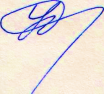 Н.Я. Михова